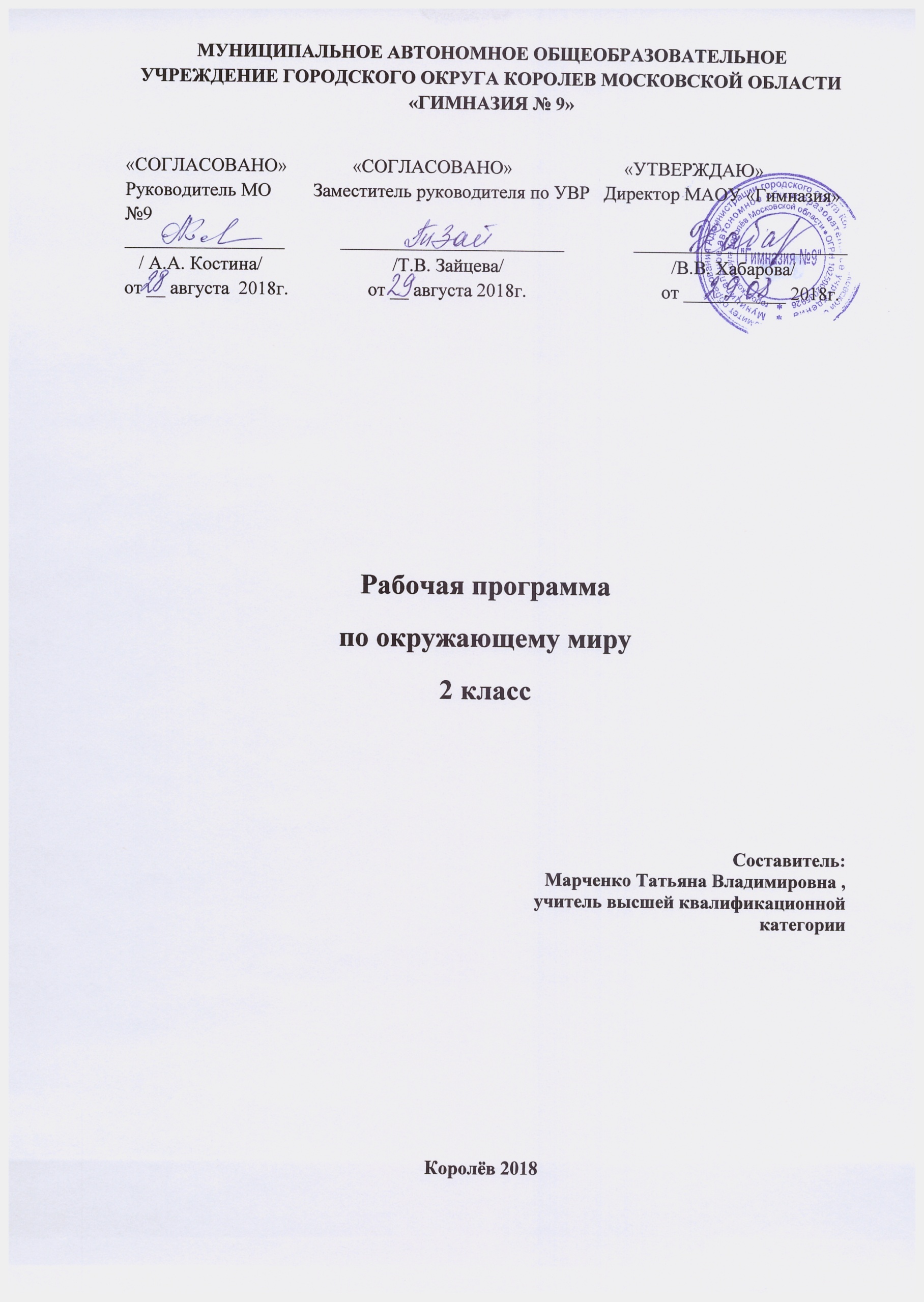 Пояснительная запискаРабочая программа учебного предмета «Окружающий мир» составлена в соответствии с требованиями Федерального государственного образовательного стандарта начального общего образования, Концепции духовно-нравственного развития и воспитания личности гражданина России, Примерной программы по учебному предмету «Окружающий мир» (одобренной решением федерального учебно-методического объединения по общему образованию,  авторской программы А. А. Плешакова «Окружающий мир», утвержденной МОН РФ в соответствии с требованиями ФГОС, планируемых результатов начального общего образования , является частью Основной образовательной программы начального общего образования МАОУ «Гимназия № 9».Рабочая программ по окружающему миру во 2 классе ориентирована на работу по учебно-методическому комплекту «Школа России».Курс «Окружающий мир» имеет экологическую направленность, которая определена особой актуальностью экологического образования в современных условиях. С началом третьего тысячелетия экологические проблемы, возникшие ранее, не только не исчезли, а продолжают углубляться. В XXI веке их решение приобретает характер фактора выживания человечества. Особую остроту экологические проблемы будут иметь в России, поскольку наша страна решает сложнейшие задачи экономического и социального развития в условиях крайнего дефицита экологической культуры в обществе.Учебный курс «Мир вокруг нас» носит личностно-развивающий характер.  Цель курса – формирование целостной картины мира и осознание места в нём человека на основе единства рационально-научного познания и эмоционально-ценностного осмысления ребёнком личного опыта общения с людьми и природой.Задачи курса: формирование в сознании ученика ценностно-окрашенного образа окружающего мира как дома своего собственного и общего для всех людей, для всего живого;становление у ребёнка современной экологически ориентированной картины мира;формирование опыта экологически и этически обоснованного поведения в природной и социальной среде;осуществление подготовки к изучению естественно- научных и обществоведческих дисциплин в основной школе;ознакомление с некоторыми способами изучения природы и общества, освоение умения проводить наблюдения в природе, ставить опыты, устанавливать причинно-следственные связи;овладение начальными навыками адаптации в динамично-изменяющемся и развивающемся мире;приобретение базовых умений работы с ИКТ- средствами;развитие интереса к познанию самого себя и окружающего мира;развитие чувства сопричастности к жизни природы и общества;развитие познавательных процессов, речи, эмоциональной сферы, творческих способностей; воспитание гуманного, творческого, социально активного человека, уважительно и бережно относящегося к среде своего обитания, к природному и культурному достоянию человечества.воспитание личностных качеств культурного человека-доброты, терпимости, ответственности.воспитание любви к своему городу (селу), к своей РодинеВиды и формы контроляТекущий1.Устный опрос2.Проверочная работа3.Тест4.Контрольная работаИтоговый1.Комплексная контрольная работаПедагогические технологии1. Технология формирования приемов учебной работы. 2.Технология дифференцированного обучения. 3."Технология учебно-игровой "деятельности4.Технологии развивающего обучения5.Использование ИКТ. Перечень обязательных лабораторных, практических, контрольных и других видов работЭкскурсии.Что нас окружает?Живая и неживая природа.Осенние изменения в природе.Зимние изменения в природе.Знакомство с достопримечательностями родного города.Весенние изменения в природе.Формы земной поверхности родного края.Водоемы родного края.Практические работы.Знакомство с устройством термометра, измерение температуры воздуха, воды, тела человека.Знакомство с горными породами и минералами.Свойства воды.Распознавание деревьев, кустарников и трав.Знакомство с представителями дикорастущих и культурных растений.Приемы ухода за комнатными растениями.Отработка правил перехода улицы.Отработка основных правил этикета.Определение сторон горизонта по компасу.Основные приемы чтения карты.Виды и типы уроков:комбинированный урок;открытие новых знаний;обобщающий урок;урок закрепления;нетрадиционные формы уроков: интегрированный, урок-игра, урок-экскурсия, практическое занятие, урок-презентация, урок-проект, турнир знатоков, урок-викторина, телепередача, заочная экскурсия, урок- подарок от волшебника, живая газета, устный журнал;работа с учебным и научно-популярным текстом, с дидактическим рисунком или иллюстрациями, с условными обозначениями, таблицами и схемами, с различными моделями;проведение фенологических наблюдений;выполнение практических работ и мини-исследований;моделирование объектов и процессов;дидактические игры;уроки в музеях;уроки на улицах города;уроки-путешествия;уроки с элементами исследования;кратковременные предметные экскурсии.Формы организации урока:коллективная;фронтальная; групповая;индивидуальная работа;работа в парах. Срок реализации программы: 1 год (68 часов за год), 2 часа в неделю (34 учебные недели) На изучение окружающего мира во втором  классе в учебном плане отводится 68 часов  в год, 34 недели, 2 учебных часа в неделю.ПЛАНИРУЕМЫЕ РЕЗУЛЬТАТЫ ИЗУЧЕНИЯ КУРСА «ОКРУЖАЮЩИЙ МИР»ПРЕДМЕТНЫЕ РЕЗУЛЬТАТЫРаздел «Человек и природа».Второклассник научится:различать (узнавать) изученные объекты и явления живой и неживой природы; дикорастущие и культурные растения; деревья, кустарники, травы; диких и домашних животных; насекомых, рыб, птиц, зверей; основные признаки времен года; некоторые охраняемые растения и животных своей местности; описывать на основе предложенного плана изученные объекты и явления живой и неживой природы, выделять их основные существенные признаки;сравнивать объекты живой и неживой природы, объекты природы и предметы, созданные человеком, на основе внешних признаков или известных характерных свойств и проводить простейшую классификацию изученных объектов природы;проводить несложные наблюдения и ставить опыты, используя простейшее лабораторное оборудование и измерительные приборы; следовать инструкциям и правилам техники безопасности при проведении наблюдений и опытов;использовать естественнонаучные тексты с целью поиска и извлечения познавательной информации, ответов на вопросы, объяснений, создания собственных устных или письменных высказываний;использовать различные справочные издания (атлас-определитель «От земли до неба», «Зеленые страницы», «Великан на поляне, или Первые уроки экологической этики», атлас карт) для поиска необходимой информации;использовать готовые модели (глобус, карта, план, муляжи) для объяснения явлений или выявления свойств объектов, изучения основных форм земной поверхности: равнины и горы; основные виды естественных водоёмов; части реки;использовать приборы (компас) для определения основных сторон горизонта;обнаруживать простейшие взаимосвязи между живой и неживой природой, взаимосвязи в живой природе; использовать их для объяснения необходимости бережного отношения к природе;определять характер взаимоотношений человека с природой, находить примеры влияния этих отношений на природные объекты, на здоровье и безопасность человека;понимать необходимость здорового образа жизни, соблюдения правил безопасного поведения; использовать знания о строении и функционировании организма человека для сохранения и укрепления своего здоровья.Второклассник получит возможность научиться:осознавать ценность природы и необходимость нести ответственность за ее сохранение, соблюдать правила экологического поведения в быту (раздельный сбор мусора, экономия воды и электроэнергии) и в природе;пользоваться простыми навыками самоконтроля и саморегуляции своего самочувствия для сохранения здоровья, осознанно выполнять режим дня, правила рационального питания и личной гигиены;выполнять правила безопасного поведения в природе, оказывать первую помощь при несложных несчастных случаях.Раздел «Человек и общество».Второклассник научится:различать государственную символику Российской Федерации; описывать достопримечательности столицы, Санкт-Петербурга, родного края и некоторых других городов России; находить на карте Российскую Федерацию, Москву – столицу России, Санкт-Петербург, свой регион и его главный город, некоторые другие города России, страны мира;используя дополнительные источники информации, находить факты, относящиеся к образу жизни, обычаям и верованиям наших предков; оценивать характер взаимоотношений людей в различных социальных группах (семья, общество сверстников и т. д.);использовать различные справочные издания (словари, энциклопедии) и детскую литературу о человеке и обществе с целью поиска и извлечения познавательной информации, ответов на вопросы, объяснений, для создания собственных устных или письменных высказываний;соблюдать правила личной безопасности и безопасности окружающих, понимать необходимость здорового образа жизни. Выпускник получит возможность научиться:проявлять уважение и готовность выполнять совместно установленные договоренности и правила, в том числе правила общения со взрослыми и сверстниками в официальной обстановке школы.формирование навыков культуры речи во всех её проявлениях;воспитание позитивного эмоционально-ценностного отношения к окружающему миру, чувства сопричастности к сохранению его уникальности и чистоты; пробуждение познавательного интереса к природе, стремления совершенствовать окружающий мир.связь с разнообразными окружающими социальными группами.МЕТАПРЕДМЕТНЫЕ РЕЗУЛЬТАТЫРегулятивныеОбучающийся научится:понимать и принимать учебную задачу, сформулированную учителем;сохранять учебную задачу урока (воспроизводить её в ходе урока по просьбе учителя);выделять из темы урока известные знания и умения;планировать своё высказывание (продумывать, что сказать вначале, а что потом);планировать свои действия на отдельных этапах урока (целеполагание, проблемная ситуация, работа с информацией и пр. по усмотрению учителя);сверять выполнение работы по алгоритму, данному в учебнике или рабочей тетради;Обучающиеся получат возможность научиться:осуществлять контроль, коррекцию и оценку результатов своей деятельности, используя «Странички для самопроверки»;фиксировать в конце урока удовлетворённость/неудовлетворённость своей работой на уроке (с помощью средств, предложенных учителем), позитивно относиться к своим успехам/неуспехам.ПознавательныеОбучающийся научится:понимать и толковать условные знаки и символы, используемые в учебнике для передачи информации (условные обозначения, выделения цветом, оформление в рамки и пр.);находить и выделять под руководством учителя необходимую информацию из текстов, иллюстраций, в учебных пособиях и пр.;понимать схемы учебника, передавая содержание схемы в словесной форме;понимать содержание текста, интерпретировать смысл, применять полученную информацию при выполнении заданий учебника, рабочей тетради или заданий, предложенных учителем;анализировать объекты окружающего мира с выделением отличительных признаков;проводить сравнение и классификацию объектов по заданным критериям;Обучающиеся получат возможность научиться:устанавливать элементарные причинно-следственные связи;строить рассуждение (или доказательство своей точки зрения) по теме урока в соответствии с возрастными нормами;проявлять индивидуальные творческие способности при выполнении рисунков, схем, подготовке сообщений и пр.;располагать рассматриваемые объекты, события и явления на шкале относительного времени «раньше — теперь».Коммуникативные	Обучающиеся научатся:включаться в диалог с учителем и сверстниками;формулировать ответы на вопросы;слушать партнёра по общению (деятельности), не перебивать, не обрывать на полуслове, вникать в смысл того, о чём говорит собеседник;договариваться и приходить к общему решению;излагать своё мнение и аргументировать свою точку зрения;Обучающиеся получат возможность научиться:интегрироваться в группу сверстников, проявлять стремление ладить с собеседниками, не демонстрировать превосходство над другими, вежливо общаться;признавать свои ошибки, озвучивать их, соглашаться, если на ошибки указывают другие;употреблять вежливые слова в случае неправоты «Извини, пожалуйста», «Прости, я не хотел тебя обидеть», «Спасибо за замечание, я его обязательно учту» и др.;понимать и принимать совместно со сверстниками задачу групповой работы (работы в паре), распределять функции в группе (паре) при выполнении заданий;строить монологическое высказывание, владеть диалогической формой речи (с учётом возрастных особенностей, норм);готовить небольшие сообщения с помощью взрослых (родителей, воспитателя ГПД и пр.) по теме проекта.ЛИЧНОСТНЫЕ РЕЗУЛЬТАТЫУ обучающегося будут сформированы:первичное представление о гражданской идентичности в форме осознания «Я» как юного гражданина России, одновременно осознающего свою принадлежность к определённому этносу;умение использовать позитивную лексику, передающую положительные чувства в отношении своей Родины;первичное представление о ценностях многонационального российского общества (образ Родины как семьи разных народов, образ Москвы как духовной ценности, важной для разных народов);ценностные представления о своей семье и своей малой родине;первичные представления об изменении человека и окружающего мира с течением времени, овладение первоначальными навыками адаптации в изменяющемся мире на основе представлений о развитии техники, в том числе электронной; Обучающийся получит возможность для формирования:представлений о новой социальной роли ученика, правилах школьной жизни (быть готовым к уроку, бережно относиться к школьным принадлежностям – учебнику, рабочей тетради и др.);положительного отношения к школе и учебной деятельности;первичного представления о личной ответственности за свои поступки через бережное отношение к природе и окружающему миру в целом;эстетического чувства, впечатления от восприятия предметов и явлений окружающего мира;этического чувства, эмоционально-нравственной отзывчивости на основе взаимодействия с другими людьми и с природой, доброжелательного отношения к сверстникам, потребность сотрудничества с взрослыми и сверстниками на основе взаимодействия при выполнении совместных заданий;первоначальной установки на безопасный, здоровый образ жизни через выявление потенциальной опасности окружающих предметов;бережного отношения к материальным и духовным ценностям через знакомство с трудом людей разных профессий.Содержание курсаГде мы живем (4 ч)Где мы живем. Наш «адрес» в мире: планета – Земля, страна – Россия, название нашего города (села), что мы называем родным краем (район, область и т. д.). Флаг, герб, гимн России.Что нас окружает. Солнце, воздух, вода, растения, животные – все это окружающая нас природа. Разнообразные вещи, машины, дома – это то, что сделано и построено руками людей. Наше отношение к окружающему.Экскурсия: Что нас окружает?Природа (20 ч)Неживая и живая природа, связь между ними. Солнце – источник тепла и света для всего живого. Явления природы. Температура и термометр. Что такое погода.Звездное небо. Созвездия: Кассиопея, Орион, Лебедь. Представление о зодиакальных созвездиях.Горные породы и минералы. Гранит и его состав. Как люди используют богатства земных кладовых.Воздух и вода, их значение для растений, животных, человека. Загрязнение воздуха и воды. Защита воздуха и водыот загрязнения.Какие бывают растения: деревья, кустарники, травы; их существенные признаки. Дикорастущие и культурные растения. Комнатные растения и уход за ними.Какие бывают животные: насекомые, рыбы, птицы, звери; их существенные признаки. Дикие и домашние животные. Животные живого уголка. Кошки и собаки различных пород. Уход за домашними питомцами.Сезонные изменения в природе: осенние явления. Экологические  связи  между растениями  и  животными: растения – пища   и   укрытие   для   животных;   животные – распространители  плодов  и  семян растений  (изучается по усмотрению учителя).Отрицательное влияние людей на растения и животных (сбор букетов, обламывание ветвей, вырубка лесов, вылов красивых насекомых, неумеренная охота и рыбная ловля, разорение птичьих гнезд и муравейников и т. д.). Охрана растений и животных своего края. Правила поведения в природе.Красная книга России: знакомство с отдельными растениями и животными и мерами их охраны.Экскурсии: Живая и неживая природа. Осенние изменения в природе.Практические работы: Знакомство с устройством термометра, измерение температуры воздуха, воды, тела человека. Знакомство с горными породами и минералами. Свойства воды. Распознавание деревьев, кустарников и трав. Знакомство с представителями дикорастущих и культурных растений. Приемы ухода за комнатными растениями.Жизнь города и села (10 ч)Город (село), где мы живем: основные особенности, доступные сведения из истории.Наш дом (городской, сельский). Соблюдение чистоты и порядка на лестничной площадке, в подъезде, во дворе. Домашний адрес.Что такое экономика. Промышленность, сельское хозяйство, строительство, транспорт, торговля – составные части экономики, их взаимосвязь. Деньги. Первоначальные представления об отдельных производственных процессах, например от глиняного карьера до керамических изделий, от стрижки овец до шерстяного трикотажа и т. д. (по усмотрению учителя).Промышленные предприятия своего города (изучается по усмотрению учителя). Строительство в городе (селе).Какой бывает транспорт: наземный, водный, воздушный, подземный; пассажирский, грузовой, специальный. Пассажирский транспорт города.Магазины города, села (изучается по усмотрению учителя).Культура и образование в нашем крае: музеи, театры, школы, вузы и   т. д. (по выбору учителя).Профессии людей, занятых на производстве. Труд писателя, ученого, артиста, учителя, других деятелей культуры и образования (по усмотрению учителя).Сезонные изменения в природе: зимние явления. Экологические связи в зимнем лесу.Экскурсии: Зимние изменения в природе. Знакомство с достопримечательностями родного города.Здоровье и безопасность (11ч)Строение тела человека. Здоровье человека – его важнейшее богатство. Режим дня. Правила личной гигиены. Наиболее распространенные заболевания, их предупреждение и лечение; поликлиника, больница и другие учреждения здравоохранения; специальности врачей: терапевт, стоматолог, отоларинголог и др. (изучается по усмотрению учителя).Правила безопасного поведения на улицах и дорогах. Правила и безопасность дорожного движения (в частности, касающейся пешеходов и пассажиров транспортных средств).Меры безопасности в домашних условиях (при обращении с бытовой техникой, острыми предметами и т. д.). Противопожарная безопасность.Правила безопасного поведения на воде. Правило экологической безопасности: не купаться в загрязненных водоемах.Съедобные и несъедобные ягоды и грибы. Жалящие насекомые. Ориентация в опасных ситуациях при контактах с людьми: незнакомый человек предлагает пойти с ним покататься на машине, открыть дверь в квартиру в отсутствие взрослых и т. д.Практическая работа: Отработка правил перехода улицы.Общение (7 ч)Труд и отдых в семье. Внимательные и заботливые отношения между членами семьи. Имена и отчества родителей.Школьные товарищи, друзья, совместные учеба, игры, отдых. Взаимоотношения мальчиков и девочек.Правила вежливости (дома, в школе, на улице). Этикет телефонного разговора. Прием гостей и поведение в гостях. Как вести себя за столом. Культура поведения в общественных местах (кинотеатре, транспорте и т. д.).Практическая работа: Отработка основных правил этикета.Путешествия (18 ч)Горизонт. Линия горизонта. Основные стороны горизонта, их определение по компасу.Формы земной поверхности: равнины и горы, холмы, овраги. Разнообразие водоемов: река, озеро, море и др. Части реки (исток, устье, русло); притоки.Сезонные изменения в природе: весенние и летние явления. Бережное отношение к природе весной и летом.Изображение нашей страны на карте. Как читать карту. Москва – столица России. Московский Кремль и другие достопримечательности столицы.Знакомство с другими городами нашей страны (изучается по усмотрению учителя).Карта мира. Материки и океаны. Страны мира.Экскурсии: Весенние изменения в природе. Формы земной поверхности родного края. Водоемы родного края.КАЛЕНДАРНО – ТЕМАТИЧЕСКОЕ ПЛАНИРОВАНИЕ  (68 ч)№Сроки проведенияТемаРаздел «Где мы живём» (4ч)Раздел «Где мы живём» (4ч)Раздел «Где мы живём» (4ч)11 неделя сентябряРодная страна21 неделя сентябряГород и село. Проект «Родной город (село)»32 неделя сентябряПрирода и рукотворный мир42 неделя сентябряПроверим себя и оценим свои достижения по разделу «Где мы живём»Раздел «Природа» (20ч)Раздел «Природа» (20ч)Раздел «Природа» (20ч)53 неделя сентябряНеживая и живая природа63 неделя сентябряЯвления природы74 неделя сентябряЧто такое погода84 неделя сентябряВ гости к осени (экскурсия)91 неделя октябряВ гости к осени101 неделя октябряЗвёздное небо112 неделя октябряЗаглянем в кладовые Земли122 неделя октябряПро воздух и про воду133 неделя октябряПро воздух и про воду143 неделя октябряКакие бывают растения151 неделя ноябряКакие бывают животные161 неделя ноябряНевидимые нити172 неделя ноябряДикорастущие и культурные растения182 неделя ноябряДикие и домашние животные193 неделя ноябряКомнатные растения203 неделя ноябряЖивотные живого уголка214 неделя ноябряПро кошек и собак224 неделя ноябряКрасная книга231 неделя декабряБудь природе другом! Проект «Красная книга, или Возьмём под защиту»241 неделя декабряПроверим себя и оценим свои достижения по разделу «Природа»Раздел «Жизнь города и села» (10ч)Раздел «Жизнь города и села» (10ч)Раздел «Жизнь города и села» (10ч)252 неделя декабряЧто такое экономика262 неделя декабряИз чего что сделано273 неделя декабряКак построить дом283 неделя декабряКакой бывает транспорт294 неделя декабряКультура и образование304 неделя декабряВсе профессии важны. Проект «Профессии»311 неделя январяВ гости к зиме (экскурсия)321 неделя январяВ гости к зиме (урок)332 неделя январяПроверим себя и оценим свои достижения по разделу «Жизнь города и села»342 неделя январяПрезентации проектов «Родной город (село), «Красная книга, или Возьмём под защиту»Раздел «Здоровье и безопасность» (9ч)Раздел «Здоровье и безопасность» (9ч)Раздел «Здоровье и безопасность» (9ч)351 неделя февраляСтроение тела человека361 неделя февраляЕсли хочешь быть здоров372 неделя февраляБерегись автомобиля!382 неделя февраляШкола пешехода493 неделя февраляДомашние опасности403 неделя февраляПожар!414 неделя февраляНа воде и в лесу424 неделя февраляОпасные незнакомцы431 неделя мартаПроверим себя и оценим свои достижения по разделу «Здоровье и безопасность»Раздел «Общение» (7ч)Раздел «Общение» (7ч)Раздел «Общение» (7ч)442 неделя мартаНаша дружная семья452 неделя мартаПроект «Родословная»462 неделя мартаВ школе473 неделя мартаПравила вежливости483 неделя мартаТы и твои друзья494 неделя мартаМы - зрители и пассажиры504 неделя мартаПроверим себя и оценим свои достижения по разделу «Общение»Раздел «Путешествия» (18ч)Раздел «Путешествия» (18ч)Раздел «Путешествия» (18ч)511 неделя апреляПосмотри вокруг521 неделя апреляОриентирование на местности532 неделя апреляОриентирование на местности542 неделя апреляФормы земной поверхности553 неделя апреляВодные богатства563 неделя апреляВ гости к весне (экскурсия)574 неделя апреляВ гости к весне (урок)584 неделя апреляРоссия на карте591 неделя маяПроект «Города России»601 неделя маяПутешествие по Москве612 неделя маяМосковский Кремль622 неделя маяГород на Неве633 неделя маяПутешествие по планете643 неделя маяПутешествие по материкам654 неделя маяСтраны мира. Проект «Страны мира»664 неделя маяВпереди лето67Проверим себя и оценим свои достижения по разделу «Путешествия»68Презентация проектов «Родословная», «Города России», «Страны мира»